INTRODUCCION A LOS ALGORITMOSPOR: EQUIPO1MEDIATECNICA- DESARROLLO DE SOFTWARE2012RESPUESTA: ES SOLUBLERESPUESTA: ES SOLUBLERESPUESTA: ES SOLUBLERESPUESTA: ES SOLUBLERESPUESTA: ES SOLUBLERESPUESTA: ES SOLUBLERESPUESTA: ES SOLUBLERESPUESTA: ES SOLUBLE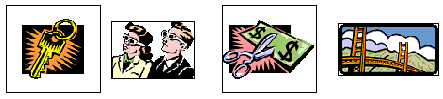 RESPUESTA: INDESIDIBLE (PORQUE CADA QUIEN ELIGIRA A SU GUSTO)ENTRADASALIDAPRECEDIMIENTOmaterialesIntercambio de embase 1.vaceo las 2 vasijas - 2 vasos grandes1.1la de vino en un vaso y la de agua en el otro2. lavo las 2 vasijas con la esponja y el cepillo2.1enjuago con abundante agua para que no me queden residuos de ningún tipo.3.cojo los vasos con los líquidos  3.1vaseo con el destilador3.2cersiorandome que el vaso con agua se deseche en la vasija de madera y la devino en la de vidrioENTRADA SALIDAPROCEDIMIENTO1LAS LATASCALCULO DE MEDIDAS LIQUIDA1.lleno la lata de 5l, de agua 2. vaseo el agua de la  lata de 5 lts2.1viendo así que me queda agua sobrante en este caso supongamos que es el litro. En la lata de 5lts2.3a echo en algún frasco o vaso3. repito el mismo método de echar el agua de la lata de 5lts en la de 4lts4.ya quedándome el residuo de agua  (1litro) vaceo la que tenía en el frasco o vaso para formar así 2 ltsENTRADASALIDAPROCEDIMIENTOBalanzaCalcular el peso de 2 platillos1.coloco todos los platillos en un lugar designado2.empiezo a pesar 1 por 1,(1x1)2.1-los primeros 4 patillos pesaron 2 libras cada uno(mismo peso)2.3-el 5to platillo peso 1 libra(menos que los demás osea él considerado “excepto”2.4 el 6to platillo peso 4 libras (el que peso mas)3.escribo los resultados de peso para analizar y darme cuenta cuales son los que pesaron igual, pesaron menos(1) y pesaron más(1)ENTRADA SALIDAPROCEDIMIENTOpiesDar un paso (caminar)1. avanzar con el pie izquierdo o derecho (dependiendo de la persona).2. Apoyar el cuerpo en uno de los dos pies (der,izq)para tener un balance.3.Apoyar  el otro pie para dar el paso completoENTRADA SALIDAPROCEDIMIENTOlimoneslimonada1.conceguir todos los materiales principalmente los limones2.lleno un poco más de la mitad de  un vaso con agua dependiendo la cantidad, en este caso solo un vaso3. exprimo 3 o dos limones4.saco las pepitas del limón con una cuchara5. echo el azúcar dependiendo del gusto6.revuelvo con una cuchara o en caso de hacer más cantidad con una licuadora o jarra con batidor7.pruebo un poco para saber cómo quedo 7.1si quedo acida intento arreglarla con un poco mas de agua 7.2 si quedo amarga intento ponerle más azúcar para endulzarla y establecer el sabor8. si quedo bien hecho un poco de hielo y in a sombrillita para decorarloENTRADA SALIDAPROCEDIMIENTOmonedallamada desde tel. publico1.busco un tel. publico(el más cercano)2.saco la moneda2.1de no tener busco otra medida(mendigar)3. me cercioro de que sea mayor de 100$pesos dependiendo de el país.4.Leo las instrucciones 5. levanto la bocina6.introdusco la moneda7. marco o digito el numero tel.7.1 de no contestar nadie o marcar mal me retiro y busco otra solución (mensaje de texto)7.1.1si no tiene celular trato de buscarlo8. de haber recibido la llamada el receptor he hecho la llamada correctamente.  ENTRADA SALIDAPROCEDIMIENTOdiccionarioconsultar1.buscar los implementos 2. abrir el diccionario3 .buscar la letra del comienzo de la palabra4. ya encontrada la vocal o consonante de la primer palabra busco específicamente la palabra 4.1de no encontrarla pedir ayuda o consultar en internet5.de haberla encontrado la copio y trato de aprendermelaENTRADA SALIDAPROCEDIMIENTOconejos y gansosCalcular cuántos gansos y conejos hay1.hay 50 animales 2.el conejo tiene 4 patas3.el ganso tiene solo 24.si multiplicamos 4patas que tiene el conejo(x)25 animales x o y nos daría 1005.si multiplicamos 2 patas que tiene el gansos por 25 nos daría un total de  506.analizando los resultados podemos concluir:-como el conejo tiene 4patas el número total de conejos es de 25/507 el ganso solo tiene dos patas por lo que hay 25gansos un total de 25/508. tomando en cuenta estos resultados el granjero de 50 anímales(gansos y conejos)tiene en total 25 cada uno.